Reit und Fahrverein Altendorf und Umgebung e.V.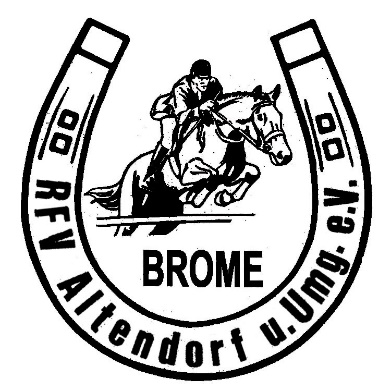 Jübarscher Weg, 38465 BromeAnmeldung für den Reitabzeichenlehrgangvom 08.04.2019 bis 20.04.2019Hiermit melde ich mich verbindlich bis zum 25.03.2019 für den folgenden Lehrgang an:Abzeichenlehrgang + Basispass 	(Kosten 200,- €)Abzeichen ohne Basispass 		(Kosten 190,- €)Basispasslehrgang 			(ohne Reitstunden, Kosten 100,- €)Die Gebühr für den jeweiligen Lehrgang ist bis spätestens eine Woche vor Beginn des Lehrgangs auf folgendes Konto zu überweisen:Kontoinhaber: Reit- und Fahrverein AltendorfIBAN: 	DE21 2695 1311 0014 1529 79BIC:	NOLADE21GFWBank:	Sparkasse Gifhorn-WolfsburgDa die Anmeldung verbindlich ist, hat die Zahlung auch bei Nichtteilnahme zu erfolgen. Da die Fixkosten bei mehreren Teilnehmern sinken, ist ggf. eine anteilige Rückerstattung der Lehrgangsgebühren möglich. Dies geschieht automatisch.Name, Vorname:	_________________________________________________Geb.Datum /-ort: 	_________________________________________________Straße, Hausnr.: 	_________________________________________________PLZ, Wohnort: 	_________________________________________________Telefonnummer: 	_________________________________________________Reitverein (Name):_________________________________________________Bitte eine Kopie der bisher abgelegten Prüfungen beilegen (z.B. Basispass, RA oder DRA, muss bei der Prüfung vorgelegt werden)!Reitzeichenabnahme: (bitte unbedingt angeben)○ RA ____ (10 – 2)		○ Basispass___________________, den ____________		_______________________                 Ort            DatumUnterschrift (bei Jugendlichen auch die des Erziehungsberechtigten)